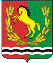 АДМИНИСТРАЦИЯМУНИЦИПАЛЬНОГО ОБРАЗОВАНИЯ РЯЗАНОВСКИЙ СЕЛЬСОВЕТ
АСЕКЕЕВСКОГО РАЙОНА ОРЕНБУРГСКОЙ ОБЛАСТИПОСТАНОВЛЕНИЕ =====================================================================11.01.2021                                       с. Рязановка                                     № 01/2-пОб утверждении муниципальной программы«Защита населения и территории муниципального образования Рязановский  сельсовет от чрезвычайных ситуаций, обеспечение пожарной безопасности, безопасности людей на водных объектах» на 2021 - 2025 годыВ соответствии с постановлением администрации  Рязановского сельсовета от 15.12.2014 года  N 32 -п "Об утверждении Порядка разработки, реализации и оценки эффективности муниципальных программ муниципального образования Рязановский сельсовет»,  руководствуясь  Уставом муниципального образования Рязановский сельсовет,  постановляю:1. Утвердить муниципальную программу «Защита населения и территории муниципального образования Рязановский сельсовет от чрезвычайных ситуаций, обеспечение пожарной безопасности и безопасности людей на водных объектах на 2021 - 2025 годы согласно приложению.2. Контроль за исполнением настоящего постановления оставляю за собой.3. Постановление вступает в силу с 1 января 2021 года.Глава муниципального образования                                        А.В. БрусиловРазослано: руководителю финансового отдела, прокурору района.                                                                                        Приложение                                                                         к постановлению администрации от 11.01.2021  г. № 01/2-пМуниципальная программа«Защита населения и территории муниципального образования  Рязановский сельсовет от чрезвычайных ситуаций, обеспечение пожарнойбезопасности и безопасности людей на водных объектах» на 2021 - 2025 годыПаспортмуниципальной программы«Защита населения и территории муниципального образования  Рязановский сельсовет от чрезвычайных ситуаций, обеспечение пожарной безопасностии безопасности людей на водных объектах» на 2021 - 2025 годы(далее - Программа)Ответственный исполнитель Программы – администрация муниципального образования  Рязановский сельсоветОснования для разработки Программы – постановлением администрации  Рязановского  сельсовета от 15.12.2014 года  N 32-п "Об утверждении Порядка разработки, реализации и оценки эффективности муниципальных программ муниципального образования  Рязановский сельсовет»Подпрограммы Программы – «Снижение рисков и смягчение последствий чрезвычайных ситуаций природного и техногенного характера в МО Рязановский сельсовет«Обеспечение пожарной безопасности в МО  Рязановский сельсоветПрограммно-целевые инструменты Программы - отсутствуют.Цели Программы - повышение защищенности населения и территории муниципального образования  Рязановский сельсовет от чрезвычайных ситуаций, пожаров;совершенствование системы предупреждения чрезвычайных ситуаций.Задачи Программы - обеспечение эффективного предупреждения и ликвидация чрезвычайных ситуаций муниципального и межмуниципального характера;защита населения и территории муниципального образования Рязановский сельсовет от чрезвычайных ситуаций муниципального характера;обеспечение пожарной безопасности и безопасности людей на водных объектах  Рязановского сельсовета.Целевые показатели (индикаторы) Программы - уровень готовности сил и средств для предупреждения и ликвидации чрезвычайных ситуаций;увеличение количества средств индивидуальной и медицинской защиты, приборов радиационной, химической биологической разведки и дозиметрического контроля, оборудования для оснащения ЗПУ, ПРУ для администрации муниципального образования Рязановский сельсовет;увеличение доли слушателей учебно-методических центров по гражданской обороне и чрезвычайным ситуациям, прошедших подготовку с использованием новых методов обучения, от общего количества слушателей указанного учреждения;увеличение доли населения, обученного действиям по сигналам экстренного оповещения, правилам поведения в чрезвычайных ситуациях;количество пожарных рукавов, мотопомп переданных подразделениям добровольной пожарной охраны;увеличение количества прямых каналов связи с ПОО, СЗО, службами АРЗ РСЧС;снижение уровня гибели населения в МО  Рязановский сельсовет на водных объектах;снижение доли детей, не умеющих плавать;увеличение доли населения МО  Рязановский сельсовет, охваченного профилактической работой по предупреждению несчастных случаев на водных объектах МО  Рязановский сельсовет.Срок и этапы реализации Программы - 2021 - 2025 годы.Объемы бюджетных ассигнований Программы - объем бюджетных ассигнований на реализацию Программы за счет средств местного бюджета муниципального образования МО  Рязановский сельсовет составит 2284 тыс. руб., в том числе по годам:2021 год – 456,8 тыс. рублей;2022 год – 456,8 тыс. рублей;2023 год – 456,8 тыс. рублей;2024 год – 456,8 тыс. рублей;2025 год – 456,8 тыс. рублей;Ожидаемые результаты реализации Программы - снижение риска возникновения чрезвычайных ситуаций природного и техногенного характера;  повышение уровня подготовленности населения района к действиям в условиях угрозы возникновения и в случае возникновения чрезвычайных ситуаций мирного и военного времени; обеспечение противопожарной защищенности муниципального образования; повышение эффективности системы управления, связи и оповещения; обеспечение действенных результатов в области обучения населения гражданской обороне, предупреждения и ликвидации чрезвычайных ситуаций, мерам пожарной безопасности и безопасности на воде. увеличение доли населения, обученного действиям по сигналам экстренного оповещения, правилам поведения в чрезвычайных ситуациях, 1 чел.;повышение оснащенности пожарных подразделений добровольной пожарной охраны пожарными рукавами, мотопомпами на 75 процентов;снижение уровня гибели населения на водных объектах МО Рязановский сельсовет до 2 процентов в год;снижение доли детей, не умеющих плавать, до 2 процентов;увеличение доли населения области, охваченного профилактической работой по предупреждению несчастных случаев на водных объектах МО  Рязановский сельсовет, до 2 процентов.Список сокращений, используемых в Программе:ГО - гражданская оборона;ЧС - чрезвычайные ситуации природного и техногенного характера;АРЗ ОТП РСЧС – Асекеевское районное звено Оренбургской территориальной подсистемы единой государственной системы предупреждения и ликвидации чрезвычайных ситуаций;АХОВ - аварийно химически опасные вещества;МЧС России - министерство Российской Федерации по делам гражданской обороны, чрезвычайным ситуациям и ликвидации последствий стихийных бедствий;РСЧС - Единая государственная система предупреждения и ликвидации чрезвычайных ситуаций;ЗПУ - запасной пункт управления;ПРУ – противорадиационное укрытие;ПОО – потенциально-опасный объект;СЗО – социально-значимый объект;НАСФ- нештатные аварийно-спасательные формирования;ЕДДС – единая дежурно-диспетчерская служба;ДДС – дежурно-диспетчерская служба1. Общая характеристика текущего состояния в сфере защиты населения и территории муниципального образования МО  Рязановский сельсовет от чрезвычайных ситуаций, обеспечение пожарной безопасности и безопасности людей на водных объектах МО Рязановский сельсовет, приоритеты, цели, основные проблемы и прогноз развитияГлавной задачей органов управления, сил гражданской обороны на 2021 - 2025 годы является совершенствование знаний, навыков и умений, направленных на реализацию единой государственной политики в области гражданской обороны, снижения рисков и смягчения последствий ЧС для обеспечения безопасности населения, стабильного социально-экономического развития, а также совершенствования системы защиты населения в мирное и военное время.МО Рязановский сельсовет, как один из сельских поселений, требует особого внимания в вопросах защиты ее населения, территорий и экономического потенциала от ЧС.Степень износа основных фондов  взрывопожароопасного объекта составляет от 40 процентов до 75 процентов, систем защиты - от 30 процентов до 70 процентов.На территории МО Рязановский сельсовет источниками событий чрезвычайного характера являются опасные природные явления, природные риски, которые представляют собой потенциальный источник угроз и рисков для жизнедеятельности населения. События последних лет, связанные с обильными снегопадами, снежными заносами на дорогах, паводковыми явлениями, природными пожарами, засухой, обильными осадками в виде дождя и града, сопровождающиеся сильным ветром, являются ярким тому подтверждением.Таким образом, на территории МО Рязановский сельсовет сохраняется высокий уровень возникновения угроз ЧС.Нерешенными в сфере снижения рисков ЧС остаются следующие проблемы:несовершенство системы функционирования сил и средств экстренного реагирования в сфере снижения рисков и смягчения последствий ЧС;несовершенство систем мониторинга ЧС;недостаточное техническое оснащение спасательных подразделений спасательной техникой.Пожары являются одним из факторов, дестабилизирующих социально-экономическую обстановку.Основными проблемами в сфере обеспечения пожарной безопасности являются:несвоевременное прибытие подразделений пожарной охраны к месту вызова из-за удаленности;недостаточное техническое оснащение пожарных подразделений пожарной техникой;несовершенство системы обслуживания и ремонта технических средств, находящихся на оснащении пожарных подразделений;недостаточное содействие созданию и развитию муниципальной, ведомственной, добровольной пожарной охраны;недостаточная информированность населения о мерах пожарной безопасности.Муниципальное образование МО Рязановский сельсовет является одним из поселений, не обладающих водными объектами.Стратегия социально-экономического развития Оренбургской области на период до 2020 года предусматривает создание благоприятных условий для жизни, работы, отдыха и воспитания детей, обеспечение безопасности населения в целом, включая безопасность населения на водных объектах и снижение уровня гибели населения на водных объектах.Первая и основная причина гибели населения на водных объектах - купание в необорудованных местах.Второй причиной гибели населения на водных объектах является низкая культура отдыха населения в целом и злоупотребление спиртными напитками в частности.Кроме того, причинами гибели населения на водных объектах являются его слабая физическая подготовка и неумение плавать, недопустимая беспечность родителей в отношении безопасности своих детей.Программа охватывает вопросы муниципальной поддержки, направленной на предупреждение и максимально возможное уменьшение рисков гибели людей на водных объектах, а также на сохранение жизни и здоровья людей.Основными проблемами в предупреждении гибели людей на водных объектах являются:недостаточная обеспеченность мест массового отдыха населения на водных объектах спасательными постами;низкий уровень обучения населения мерам безопасности на водных объектах.Прогноз в сфере реализации ПрограммыПрограмма направлена на обеспечение необходимого уровня защиты населения и территорий от ЧС, обеспечение пожарной безопасности и безопасности людей на водных объектах на основе осуществления деятельности по предупреждению и ликвидации чрезвычайных ситуаций природного и техногенного характера, спасению людей, материальных и культурных ценностей и оказанию помощи населению, пострадавшему в результате ЧС.Применение программно-целевого планирования в комплексе с полноценным ресурсным обеспечением является эффективным механизмом использования и дальнейшего развития имеющегося потенциала.Основными компонентами развития системы защиты населения и территорий от бедствий различного характера и ключевыми факторами достижения целей и задач Программы являются:снижение рисков возникновения ЧС различного характера, а также сохранение здоровья людей, предотвращение ущерба материальных потерь путем заблаговременного проведения предупредительных мер;совершенствование материально-технической базы в сфере пожарной безопасности.Решение задач в области защиты населения и территории от ЧС природного и техногенного характера достигается за счет повышения эффективности реализации полномочий в области обеспечения безопасности жизнедеятельности населения, обновления парка технологического оборудования и технологий производства на потенциально опасных объектах и объектах жизнеобеспечения, внедрения современных технических средств информирования и оповещения населения в местах их массового пребывания, а также разработки системы принятия мер по снижению риска и смягчению последствий ЧС техногенного и природного характера.Приоритеты государственной политики в сфере реализации ПрограммыПриоритетами государственной политики в области обеспечения защиты населения и территории от ЧС, пожаров являются:снижение рисков возникновения ЧС, а также сохранение здоровья людей, предотвращение ущерба материальных потерь путем заблаговременного проведения предупредительных мер;использование резервного фонда по чрезвычайным ситуациям МО  Рязановский сельсовет;обеспечение пожарной безопасности;обеспечение безопасности людей на водных объектах.2. Описание целей, задач, целевых показателей (индикаторов) достижения целей и основных ожидаемых конечных результатов Программы, срока и этапов ее реализацииПриоритетным направлением в области защиты населения и территорий от ЧС, обеспечения пожарной безопасности является повышение уровня защищенности населения и территории Оренбургской области путем повышения эффективности деятельности сил и средств АРЗ ОТП РСЧС.Основными направлениями Программы являются:совершенствование нормативно-правовой базы;обеспечение пожарной безопасности;организация и осуществление мероприятий по ЧС, минимизация и ликвидация их последствий.Целями Программы являются повышение защищенности населения и территории Оренбургской области от ЧС, пожаров, совершенствование системы предупреждения ЧС.Задачами Программы являются:обеспечение эффективного предупреждения и ликвидация ЧС муниципального и межмуниципального характера;защита населения и территории МО Рязановский сельсовет от ЧС муниципального и межмуниципального характера;обеспечение пожарной безопасности и безопасности людей на водных объектах МО Рязановский сельсоветОжидаемые конечные результаты Программы:снижение риска возникновения чрезвычайных ситуаций природного и техногенного характера;  повышение уровня подготовленности населения района к действиям в условиях угрозы возникновения и в случае возникновения чрезвычайных ситуаций мирного и военного времени; повышение эффективности сил и средств ликвидации чрезвычайных ситуаций, тушения пожаров, поиска и спасания людей на водных объектах; обеспечение противопожарной защищенности муниципального образования; повышение эффективности системы управления, связи и оповещения; обеспечение действенных результатов в области обучения населения гражданской обороне, предупреждения и ликвидации чрезвычайных ситуаций, мерам пожарной безопасности и безопасности на воде. увеличение доли населения, обученного действиям по сигналам экстренного оповещения, правилам поведения в чрезвычайных ситуациях, на 1 чел.;повышение оснащенности пожарных подразделений добровольной пожарной охраны пожарными рукавами, мотопомпами на 75 процентов;снижение уровня гибели населения на водных объектах МО Рязановский сельсовет до 2 процентов в год;снижение доли детей, не умеющих плавать, до 2 процентов;увеличение доли населения области, охваченного профилактической работой по предупреждению несчастных случаев на водных объектах МО Рязановский  сельсовет, до 2 процентов.Решение задач будет способствовать созданию максимально благоприятных условий для комплексного социально-экономического развития МО Рязановский сельсовет Срок реализации Программы - 2015 - 2020 годы.Реализация Программы осуществляется в соответствии с периодами бюджетного планирования.3. Перечень основных мероприятий ПрограммыПеречень основных мероприятий Программы приведен в приложении № 2 к настоящей Программе.4. Перечень подпрограмм ПрограммыДля достижения предусмотренных Программой конечных результатов предусматривается реализация следующих подпрограмм:подпрограмма № 1 «Снижение рисков и смягчение последствий чрезвычайных ситуаций природного и техногенного характера в МО Рязановский сельсовет» (приложение № 5 к настоящей Программе);подпрограмма 2 «Обеспечение пожарной безопасности в МО Рязановский сельсовет» (приложение № 6 к настоящей Программе);подпрограмма 4 «Обеспечение безопасности людей на водных объектах МО Рязановский сельсовет (приложение № 8 к настоящей Программе).5. Перечень целевых показателей (индикаторов) ПрограммыДля оценки наиболее существенных результатов реализации Программы и включенных в нее подпрограмм предназначены целевые показатели (индикаторы).Сведения о целевых показателях (индикаторах) Программы, их значения приведены в приложении № 1 к настоящей Программе.6. Ресурсное обеспечение Программы за счет средств районного бюджетаОбъем бюджетных ассигнований на реализацию Программы за счет средств местного бюджета муниципального образования  Рязановский сельсовет составит 2284 тыс. рублей, в том числе по годам:2021 год – 456,8 тыс. рублей;2022 год – 456,8 тыс. рублей;2023 год – 456,8 тыс. рублей;2024 год – 4 56,8 тыс. рублей;2025 год – 456,8 тыс. рублей;Основными источниками финансирования мероприятий в рамках реализации Программы являются средства местного бюджета.Планируемые мероприятия на период до 2023 года включительно будут реализованы в рамках доведенных лимитов местного бюджета.Реализация Программы предусматривает целевое использование денежных средств в соответствии с поставленными задачами, определенными основными мероприятиями.Объемы бюджетных ассигнований будут уточняться ежегодно при формировании местного бюджета на очередной финансовый год и плановый период.Ресурсное обеспечение реализации Программы за счет средств бюджета муниципального образования Рязановский сельсовет представлено в приложении № 3 к настоящей Программе.7. Меры государственного регулирования и управления рисками с целью минимизацииих влияния на достижение целей программыНалоговые, таможенные, тарифные, кредитные и иные меры государственного регулирования в рамках реализации Программы не предусмотрены.Анализ рисков, снижающих вероятность полной реализации Программы и достижения поставленных целей и решения задач, позволяет выделить два вида рисков - внутренние риски и внешние риски.Внутренними рисками являются:неэффективное использование бюджетных средств;необоснованное перераспределение средств, определенных Программой, в ходе ее исполнения;недостаточный уровень исполнительской дисциплины;недостаточный профессиональный уровень кадров, необходимый для эффективной реализации мероприятий Программы.Меры управления внутренними рисками:разработка и внедрение системы контроля и управления реализацией мероприятий Программы, оценки эффективности использования бюджетных средств;мониторинг результативности реализации Программы;проведение подготовки и переподготовки кадров.Внешними рисками являются:снижение темпов экономического роста, ухудшение внутренней и внешней конъюнктуры, усиление инфляции, природные и техногенные катастрофы и катаклизмы, кризис банковской системы;недостаточное финансирование мероприятий Программы за счет средств бюджета муниципального образования;возможные изменения федерального, областного и районного законодательства.Меры управления внешними рисками:проведение комплексного анализа и прогнозирования внешней и внутренней среды исполнения Программы с дальнейшим пересмотром критериев оценки и отбора мероприятий Программы;определение приоритетов для первоочередного финансирования;привлечение средств областного и федерального бюджетов;проведение регулярного мониторинга планируемых изменений в федеральном и областном законодательстве;своевременное внесение изменений в действующие правовые акты и (или) принятие новых правовых актов муниципального образования Рязановский сельсовет касающихся сферы реализации Программы.8. Методика оценки эффективности Программы (подпрограммы)Оценка эффективности реализации Программы производится ежегодно и обеспечивает мониторинг результатов реализации Программы с целью уточнения степени решения задач и выполнения мероприятий Программы.Методика оценки эффективности Программы учитывает необходимость проведения оценок степени достижения целей и решения задач Программы и степени соответствия запланированному уровню затрат и эффективности использования средств бюджета муниципального образования  Рязановский сельсовет1) оценка степени достижения целей и решения задач Программы может определяться путем сопоставления фактически достигнутых значений показателей (индикаторов) Программы (подпрограммы) и их плановых значений по формуле:                  С   = (С    + С    + С   ) / N, где:                    дц     дп1    дп2    дпn    С   - степень достижения целей (решения задач);     дц    С    -    степень    достижения   показателя   (индикатора)   Программы     дп(подпрограммы),    N - количество показателей (индикаторов) Программы (подпрограммы).    Степень  достижения  показателя  (индикатора)  Программы (подпрограммы)рассчитывается по формуле:                               С   = З  / З                                дп    ф    п(для  индикаторов,  желаемой  тенденцией  развития  которых  является  рост значений) или по формуле:                               С   = З  / З                                дп    п    ф(для  индикаторов,  желаемой  тенденцией развития которых является снижение значений), где:    З  - фактическое значение индикатора;     ф    З  - плановое значение индикатора;     п    2)   оценка  степени  соответствия  запланированному  уровню  затрат  и эффективности  использования  средств бюджета муниципального образования определяется путем сопоставления  плановых  и  фактических объемов финансирования Программы по формуле:                            УФ = ФФ / ФП, где:    УФ - уровень финансирования реализации Программы;    ФФ  - фактический объем финансовых ресурсов, направленный на реализацию Программы;    ФП  -  плановый  объем  финансовых ресурсов на соответствующий отчетный период.    Эффективность реализации Программы рассчитывается по следующей формуле:                              ЭГП = С   x УФВывод об эффективности (неэффективности) реализации Программы определяется на основании следующих критериев:Уровень эффективности реализации Программы                                                       		 Приложение№1              													  к муниципальной программе                                                                                                                                                                            «Защита населения и территории                                                                                                               					  муниципального образования                                                                                                                                                         Рязановский сельсовет                                                                                                                                                                    от чрезвычайных ситуаций,  обеспечение пожарной безопасности                      											              и безопасности людей                                                                                                                                                        на водных объектах                                                                                                                                                                              МО  Рязановский сельсовет                                                                                                                                                       на 2021 - 2025 годыСведенияо целевых показателях (индикаторах) ПрограммыПриложение № 2к муниципальной программе«Защита населения и территориимуниципального образования Рязановский сельсовет от чрезвычайных ситуаций,обеспечение пожарной безопасностии безопасности людейна водных объектахМО Рязановский сельсовет»на 2021 - 2025 годыПереченьосновных мероприятий ПрограммыПриложение № 3к муниципальной программе«Защита населения и территориимуниципального образования Рязановский сельсовет от чрезвычайных ситуаций,обеспечение пожарной безопасностии безопасности людейна водных объектахМО Рязановский сельсовет»на 2021 - 2025 годы                                                                                                   Ресурсное обеспечение реализации ПрограммыПриложение № 4к муниципальной программе«Защита населения и территориимуниципального образования Рязановский сельсовет от чрезвычайных ситуаций,обеспечение пожарной безопасностии безопасности людейна водных объектахМО Рязановский сельсовет на 2021 - 2025 годыПланреализации Программы в 2021 годуПримечание. Привлечение в качестве ответственного исполнителя настоящего Плана учреждений и организаций, не являющихся органами местного самоуправления, осуществляется по согласованию или на договорной основе.Вывод об эффективности реализации ПрограммыКритерии оценки эффективности ЭгпНеэффективная    Э   < 0,50     гпУровень эффективности удовлетворительный    0,5 < Э   < 0,65           гпЭффективная    0,65 < Э   < 0,80            гпВысокоэффективная    0,80 < Э   < 1,0            гпN п/пНаименование целевого показателя (индикатора)Единица измеренияЗначения показателейЗначения показателейЗначения показателейЗначения показателейЗначения показателейЗначения показателейЗначения показателейЗначения показателейN п/пНаименование целевого показателя (индикатора)Единица измерения2017 год2018 год2019 год2020 год2021 год2022 год2023год2024 год2025 год2025 год12345678910111212Муниципальная  программа "Защита населения и территории муниципального образования   Рязановский сельсовет  от чрезвычайных ситуаций, обеспечение пожарной безопасности и безопасности людей на водных объектах  МО  Рязановский сельсовет " на 2021 - 2025 годыМуниципальная  программа "Защита населения и территории муниципального образования   Рязановский сельсовет  от чрезвычайных ситуаций, обеспечение пожарной безопасности и безопасности людей на водных объектах  МО  Рязановский сельсовет " на 2021 - 2025 годыМуниципальная  программа "Защита населения и территории муниципального образования   Рязановский сельсовет  от чрезвычайных ситуаций, обеспечение пожарной безопасности и безопасности людей на водных объектах  МО  Рязановский сельсовет " на 2021 - 2025 годыМуниципальная  программа "Защита населения и территории муниципального образования   Рязановский сельсовет  от чрезвычайных ситуаций, обеспечение пожарной безопасности и безопасности людей на водных объектах  МО  Рязановский сельсовет " на 2021 - 2025 годыМуниципальная  программа "Защита населения и территории муниципального образования   Рязановский сельсовет  от чрезвычайных ситуаций, обеспечение пожарной безопасности и безопасности людей на водных объектах  МО  Рязановский сельсовет " на 2021 - 2025 годыМуниципальная  программа "Защита населения и территории муниципального образования   Рязановский сельсовет  от чрезвычайных ситуаций, обеспечение пожарной безопасности и безопасности людей на водных объектах  МО  Рязановский сельсовет " на 2021 - 2025 годыМуниципальная  программа "Защита населения и территории муниципального образования   Рязановский сельсовет  от чрезвычайных ситуаций, обеспечение пожарной безопасности и безопасности людей на водных объектах  МО  Рязановский сельсовет " на 2021 - 2025 годыМуниципальная  программа "Защита населения и территории муниципального образования   Рязановский сельсовет  от чрезвычайных ситуаций, обеспечение пожарной безопасности и безопасности людей на водных объектах  МО  Рязановский сельсовет " на 2021 - 2025 годыМуниципальная  программа "Защита населения и территории муниципального образования   Рязановский сельсовет  от чрезвычайных ситуаций, обеспечение пожарной безопасности и безопасности людей на водных объектах  МО  Рязановский сельсовет " на 2021 - 2025 годыМуниципальная  программа "Защита населения и территории муниципального образования   Рязановский сельсовет  от чрезвычайных ситуаций, обеспечение пожарной безопасности и безопасности людей на водных объектах  МО  Рязановский сельсовет " на 2021 - 2025 годыМуниципальная  программа "Защита населения и территории муниципального образования   Рязановский сельсовет  от чрезвычайных ситуаций, обеспечение пожарной безопасности и безопасности людей на водных объектах  МО  Рязановский сельсовет " на 2021 - 2025 годы1.Уровень готовности сил и средств для предупреждения и ликвидации чрезвычайных ситуацийпроцентов60606065707274788080Подпрограмма 1 "Снижение рисков и смягчение последствий чрезвычайных ситуаций природного и техногенного характера в  МО Рязановский сельсоветПодпрограмма 1 "Снижение рисков и смягчение последствий чрезвычайных ситуаций природного и техногенного характера в  МО Рязановский сельсоветПодпрограмма 1 "Снижение рисков и смягчение последствий чрезвычайных ситуаций природного и техногенного характера в  МО Рязановский сельсоветПодпрограмма 1 "Снижение рисков и смягчение последствий чрезвычайных ситуаций природного и техногенного характера в  МО Рязановский сельсоветПодпрограмма 1 "Снижение рисков и смягчение последствий чрезвычайных ситуаций природного и техногенного характера в  МО Рязановский сельсоветПодпрограмма 1 "Снижение рисков и смягчение последствий чрезвычайных ситуаций природного и техногенного характера в  МО Рязановский сельсоветПодпрограмма 1 "Снижение рисков и смягчение последствий чрезвычайных ситуаций природного и техногенного характера в  МО Рязановский сельсоветПодпрограмма 1 "Снижение рисков и смягчение последствий чрезвычайных ситуаций природного и техногенного характера в  МО Рязановский сельсоветПодпрограмма 1 "Снижение рисков и смягчение последствий чрезвычайных ситуаций природного и техногенного характера в  МО Рязановский сельсоветПодпрограмма 1 "Снижение рисков и смягчение последствий чрезвычайных ситуаций природного и техногенного характера в  МО Рязановский сельсоветПодпрограмма 1 "Снижение рисков и смягчение последствий чрезвычайных ситуаций природного и техногенного характера в  МО Рязановский сельсовет2.Увеличение количества средств индивидуальной и медицинской защиты, приборов радиационной, химической биологической разведки и дозиметрического контроля, оборудования для оснащения ЗПУ, ПРУ для администрации муниципального образования «Асекеевский район», подведомственных учреждений и НАСФпроцентов112510203040503.Увеличение доли слушателей в Учебно-методических центрах по ГО ЧС, прошедших подготовку с использованием новых методов обученияпроцентов444810101010104.Увеличение доли населения, обученного действиям по сигналам экстренного оповещения, правилам поведения в чрезвычайных ситуацияхтыс. человек0,050,050,050,050,050,050,050,050,05Подпрограмма 2 "Обеспечение пожарной безопасности в  МО  «Рязановский сельсовет "Подпрограмма 2 "Обеспечение пожарной безопасности в  МО  «Рязановский сельсовет "Подпрограмма 2 "Обеспечение пожарной безопасности в  МО  «Рязановский сельсовет "Подпрограмма 2 "Обеспечение пожарной безопасности в  МО  «Рязановский сельсовет "Подпрограмма 2 "Обеспечение пожарной безопасности в  МО  «Рязановский сельсовет "Подпрограмма 2 "Обеспечение пожарной безопасности в  МО  «Рязановский сельсовет "Подпрограмма 2 "Обеспечение пожарной безопасности в  МО  «Рязановский сельсовет "Подпрограмма 2 "Обеспечение пожарной безопасности в  МО  «Рязановский сельсовет "Подпрограмма 2 "Обеспечение пожарной безопасности в  МО  «Рязановский сельсовет "Подпрограмма 2 "Обеспечение пожарной безопасности в  МО  «Рязановский сельсовет "Подпрограмма 2 "Обеспечение пожарной безопасности в  МО  «Рязановский сельсовет "5.Обеспечение подразделений добровольной пожарной охраны пожарными рукавами, мотопомпами.процент обеспеченности-2626283044587275Подпрограмма 4 "Обеспечение безопасности людей на водных объектах  МО Рязановский сельсовет "Подпрограмма 4 "Обеспечение безопасности людей на водных объектах  МО Рязановский сельсовет "Подпрограмма 4 "Обеспечение безопасности людей на водных объектах  МО Рязановский сельсовет "Подпрограмма 4 "Обеспечение безопасности людей на водных объектах  МО Рязановский сельсовет "Подпрограмма 4 "Обеспечение безопасности людей на водных объектах  МО Рязановский сельсовет "Подпрограмма 4 "Обеспечение безопасности людей на водных объектах  МО Рязановский сельсовет "Подпрограмма 4 "Обеспечение безопасности людей на водных объектах  МО Рязановский сельсовет "Подпрограмма 4 "Обеспечение безопасности людей на водных объектах  МО Рязановский сельсовет "Подпрограмма 4 "Обеспечение безопасности людей на водных объектах  МО Рязановский сельсовет "Подпрограмма 4 "Обеспечение безопасности людей на водных объектах  МО Рязановский сельсовет "Подпрограмма 4 "Обеспечение безопасности людей на водных объектах  МО Рязановский сельсовет "Подпрограмма 4 "Обеспечение безопасности людей на водных объектах  МО Рязановский сельсовет "6.Снижение уровня гибели населения в МО Рязановский сельсовет на водных объектахпроцентов-011222227.Снижение в муниципальных образовательных организациях доли детей, не умеющих плаватьпроцентов-0156789108.Увеличение доли населения Рязановского сельсовета , охваченного профилактической работой по предупреждению несчастных случаев на водных объектахпроцентов-020406065758590N п/пНаименование основного мероприятия подпрограммыОтветственный исполнитель основного мероприятияСрокСрокОжидаемый непосредственный результат (краткое описание)Последствия нереализации основного мероприятияСвязь с показателями подпрограммыN п/пНаименование основного мероприятия подпрограммыОтветственный исполнитель основного мероприятияначала реализацииокончания реализацииОжидаемый непосредственный результат (краткое описание)Последствия нереализации основного мероприятияСвязь с показателями подпрограммы12345678Подпрограмма 1 "Снижение рисков и смягчение последствий чрезвычайных ситуаций природного и техногенного характера в МО Рязановский сельсоветПодпрограмма 1 "Снижение рисков и смягчение последствий чрезвычайных ситуаций природного и техногенного характера в МО Рязановский сельсоветПодпрограмма 1 "Снижение рисков и смягчение последствий чрезвычайных ситуаций природного и техногенного характера в МО Рязановский сельсоветПодпрограмма 1 "Снижение рисков и смягчение последствий чрезвычайных ситуаций природного и техногенного характера в МО Рязановский сельсоветПодпрограмма 1 "Снижение рисков и смягчение последствий чрезвычайных ситуаций природного и техногенного характера в МО Рязановский сельсоветПодпрограмма 1 "Снижение рисков и смягчение последствий чрезвычайных ситуаций природного и техногенного характера в МО Рязановский сельсоветПодпрограмма 1 "Снижение рисков и смягчение последствий чрезвычайных ситуаций природного и техногенного характера в МО Рязановский сельсоветПодпрограмма 1 "Снижение рисков и смягчение последствий чрезвычайных ситуаций природного и техногенного характера в МО Рязановский сельсовет1.Основное мероприятие 1.1«Создание запасов средств индивидуальной и медицинской защиты, приборов радиационной, химической биологической разведки и дозиметрического контроля, оборудования для оснащения ЗПУ, ПРУ администрации муниципального образования  Рязановский сельсовет подведомственных учреждений и НАСФ»2021 год2025 годповышение уровня готовности сил и средств для предупреждения и ликвидации чрезвычайных ситуацийсоздание предпосылок к понижению уровня готовности сил и средств для предупреждения и ликвидации чрезвычайных ситуацийобеспечивает достижение ожидаемых результатов подпрограммы2.Основное мероприятие 1.2"Обучение населения защите от чрезвычайных ситуаций и стихийных бедствий, по вопросам гражданской обороны и пожарной безопасности"администрация муниципального образования  Рязановский сельсовет2021 год2025 годувеличение доли слушателей, обученных по вопросам предупреждения ЧС и стихийных бедствий, ГО и ПБувеличение количества населения, пострадавшего в зонах ЧСувеличение количества населения, знающего порядок действий в случае возникновения ЧС3.Основное мероприятие 1.3"Изготовление полиграфической продукции (памятки, брошюры) для населения, детей и подростков о правилах поведения в чрезвычайных ситуациях, по сигналам оповещения населения, в том числе экстренного оповещения"администрация муниципального образования   Рязановский сельсовет2021 год2025 годувеличение информированности населения о ЧСувеличение количества необученного населенияувеличение количества населения, знающего порядок действий по сигналам оповещения4.Основное мероприятие 1.4"Обеспечение деятельности служб защиты населения и территорий от чрезвычайных ситуаций межмуниципального и муниципального характера и гражданской обороны"администрация муниципального образования  Рязановский сельсовет2021 год2025 годуменьшение времени на ликвидацию ЧСсоздание предпосылок к несвоевременному реагированию на ЧСповышение защищенности населения от ЧС5.Основное мероприятие 1.5"Обеспечение деятельности нештатных аварийно-спасательных формирований"администрация муниципального образования  Рязановский сельсовет2021 год2025 годуменьшение времени на ЧСсоздание предпосылок к несвоевременному реагированию на ЧСповышение защищенности населения от ЧСПодпрограмма 2 "Обеспечение пожарной безопасности в МО Рязановский сельсоветПодпрограмма 2 "Обеспечение пожарной безопасности в МО Рязановский сельсоветПодпрограмма 2 "Обеспечение пожарной безопасности в МО Рязановский сельсоветПодпрограмма 2 "Обеспечение пожарной безопасности в МО Рязановский сельсоветПодпрограмма 2 "Обеспечение пожарной безопасности в МО Рязановский сельсоветПодпрограмма 2 "Обеспечение пожарной безопасности в МО Рязановский сельсоветПодпрограмма 2 "Обеспечение пожарной безопасности в МО Рязановский сельсоветПодпрограмма 2 "Обеспечение пожарной безопасности в МО Рязановский сельсовет6.Основное мероприятие 2.1"Приобретение пожарных рукавов и мотопомп "администрация муниципального образования МО Рязановский сельсовет2015 год2020 годповышение оснащенности добровольно-пожарных подразделений, пожарно-техническим вооружением и аварийно-спасательным инструментомсоздание предпосылок для увеличения количества погибших при пожарах и материального ущерба от пожаровобеспечивает достижение ожидаемых результатов подпрограммы8.Основное мероприятие 3.2«Организация прямых каналов связи с ПОО, СЗО, службами АРЗ РСЧС»администрации муниципальных образований  Рязановский сельсовет2021 год2025 годуменьшение времени на ликвидацию ЧСсоздание предпосылок к несвоевременному реагированию на ЧСобеспечивает достижение ожидаемых результатов подпрограммыПодпрограмма 4 "Обеспечение безопасности людей на водных объектах МО Рязановский сельсоветПодпрограмма 4 "Обеспечение безопасности людей на водных объектах МО Рязановский сельсоветПодпрограмма 4 "Обеспечение безопасности людей на водных объектах МО Рязановский сельсоветПодпрограмма 4 "Обеспечение безопасности людей на водных объектах МО Рязановский сельсоветПодпрограмма 4 "Обеспечение безопасности людей на водных объектах МО Рязановский сельсоветПодпрограмма 4 "Обеспечение безопасности людей на водных объектах МО Рязановский сельсоветПодпрограмма 4 "Обеспечение безопасности людей на водных объектах МО Рязановский сельсоветПодпрограмма 4 "Обеспечение безопасности людей на водных объектах МО Рязановский сельсовет9.Основное мероприятие 4.1"Организация работы по вступлению в членство филиала Оренбургской региональной Общероссийской общественной организации "Всероссийское общество спасания на водах"администрация муниципального образования МО Рязановский сельсовет2021 год2025 годулучшение качества проводимых мероприятий по обеспечению безопасности населения на водных объектах МО Рязановский сельсовет и пропаганде здорового и безопасного отдыха на водесоздание предпосылок к увеличению гибели людей на водных объектах МО Рязановский сельсоветувеличение количества общественных спасателей10.Основное мероприятие 4.2"Обучение в государственном бюджетном общеобразовательном учреждении "Учебно-методический центр по гражданской обороне и чрезвычайным ситуациям Оренбургской области" руководителей детских оздоровительных лагерей и центров правилам поведения на воде, оказания первой помощи пострадавшим, спасания и самоспасания согласно принятым программам"администрация муниципального образования МО Рязановский сельсовет2021 год2025 годулучшение качества обслуживания населения и предоставление им помощи на организованных пляжах областисоздание предпосылок к увеличению гибели детей на водных объектах МО Рязановский сельсовет районаувеличение количества обученных руководителей; увеличение количества обученных детей11.Основное мероприятие 4.3 "Обеспечение общественных спасательных постов наглядной информацией, а также изготовление и распространение плакатов, памяток, листовок по предупреждению несчастных случаев на воде и пропаганде здорового образа жизни"администрация муниципального образования МО Рязановский сельсовет2021 год2025 годувеличение доли населения, охваченного профилактической работой по предупреждению несчастных случаев на водных объектах, до 100 процентовуменьшение количества обученного населения безопасному поведению на водных объектах снижение уровня гибели людей на водных объектах МО Рязановский сельсовет12.Основное мероприятие 4.4"Формирование перечня мест неорганизованного отдыха населения на водных объектах МО Рязановский сельсовет массово посещаемых населением в купальный сезон, на которых отсутствуют спасательные посты"администрация муниципального образования Рязановский сельсовет2021 год2025 годувеличение количества рейдов с целью контроля мест неорганизованного отдыха людей на водных объектах областиснижение контроля за местами неорганизованного отдыха людей на водных объектах снижение гибели людей на водных объектах МО Рязановский сельсовет13.Основное мероприятие 4.5"Размещение в средствах массовой информации, сети Интернет, в том числе на Интернет-портале органов местного самоуправления, материалов по пропаганде безопасного отдыха населения на водных объектах МО Рязановский сельсовет и предупреждению несчастных случаев"администрация муниципального образования  Рязановский сельсовет2021 год2025 годувеличение доли населения области, охваченного профилактической работой по предупреждению несчастных случаев на водных объектах МО Рязановский сельсоветуменьшение количества обученного населения безопасному поведению на водных объектах МО Рязановский сельсоветснижение гибели людей на водных объектах МО Рязановский сельсоветN п/пСтатусНаименование государственной программы, основного мероприятия подпрограммыОтветственный исполнительРасходы (тыс. рублей)Расходы (тыс. рублей)Расходы (тыс. рублей)Расходы (тыс. рублей)Расходы (тыс. рублей)Расходы (тыс. рублей)ВсегоN п/пСтатусНаименование государственной программы, основного мероприятия подпрограммыОтветственный исполнитель2021 год2022 год2023 год2024 год2025 год12345678910111.Муниципальная программа«Защита населения и территории муниципального образования  Рязановский сельсовет от чрезвычайных ситуаций, обеспечение пожарной безопасностии безопасности людей на водных объектахМО Рязановский сельсовет на 2021 - 2026 годы»всего456,8456,8456,8456,8456,82284,01.Муниципальная программа«Защита населения и территории муниципального образования  Рязановский сельсовет от чрезвычайных ситуаций, обеспечение пожарной безопасностии безопасности людей на водных объектахМО Рязановский сельсовет на 2021 - 2026 годы»администрация муниципального образования  Рязановский сельсовет456,8456,8456,8456,8456,82284,02.Подпрограмма 1"Снижение рисков и смягчение последствий чрезвычайных ситуаций природного и техногенного характера в МО Рязановский сельсовет районе"всего0,00,00,00,00,00,02.Подпрограмма 1"Снижение рисков и смягчение последствий чрезвычайных ситуаций природного и техногенного характера в МО Рязановский сельсовет районе"администрация муниципального образования  Рязановский сельсовет»0,00,00,00,00,00,03.Основное мероприятие 1.1«Создание запасов средств индивидуальной и медицинской защиты, приборов радиационной, химической биологической разведки и дозиметрического контроля, оборудования для оснащения ЗПУ, ПРУ администрации муниципального образования «МО Рязановский сельсовет подведомственных учреждений и НАСФ»всего0,00,00,00,00,00,03.Основное мероприятие 1.1«Создание запасов средств индивидуальной и медицинской защиты, приборов радиационной, химической биологической разведки и дозиметрического контроля, оборудования для оснащения ЗПУ, ПРУ администрации муниципального образования «МО Рязановский сельсовет подведомственных учреждений и НАСФ»администрация муниципального образования  Рязановский сельсовет0,00,00,00,00,00,04.Основное мероприятие 1.2"Обучение населения защите от чрезвычайных ситуаций и стихийных бедствий, по вопросам гражданской обороны и пожарной безопасности"всего0,00,00,00,00,00,04.Основное мероприятие 1.2"Обучение населения защите от чрезвычайных ситуаций и стихийных бедствий, по вопросам гражданской обороны и пожарной безопасности"администрация муниципального образования  Рязановский сельсовет0,00,00,00,00,00,05.Основное мероприятие 1.3"Изготовление полиграфической продукции (памятки, брошюры) для населения, детей и подростков о правилах поведения в чрезвычайных ситуациях, по сигналам оповещения населения "всего0,00,00,00,00,00,05.Основное мероприятие 1.3"Изготовление полиграфической продукции (памятки, брошюры) для населения, детей и подростков о правилах поведения в чрезвычайных ситуациях, по сигналам оповещения населения "администрация муниципального образования  Рязановский сельсовет»0,00,00,00,00,00,012345678910116.Основное мероприятие 1.4"Обеспечение деятельности служб защиты населения и территорий от чрезвычайных ситуаций муниципального характера и гражданской обороны"всего0,00,00,00,00,00,06.Основное мероприятие 1.4"Обеспечение деятельности служб защиты населения и территорий от чрезвычайных ситуаций муниципального характера и гражданской обороны"администрация муниципального образования Рязановский сельсовет0,00,00,00,00,00,07.Основное мероприятие 1.5"Обеспечение деятельности нештатных аварийно-спасательных формирований"всего0,00,00,00,00,00,07.Основное мероприятие 1.5"Обеспечение деятельности нештатных аварийно-спасательных формирований"администрация муниципального образования  Рязановский сельсовет0,00,00,00,00,00,08.Подпрограмма 2"Обеспечение пожарной безопасности в МО Рязановский сельсоветвсего456,8456,8 456,8  456,8 456,8 2284,08.Подпрограмма 2"Обеспечение пожарной безопасности в МО Рязановский сельсоветадминистрация муниципального образования Рязановский сельсовет456,8456,8 456,8 456,8 456,8 2284,09.Основное мероприятие 2.1"Приобретение пожарных рукавов и мотопомп, ранцевых огнетушителей и др."всего456,8456,8456,8456,8456,8 2284,09.Основное мероприятие 2.1"Приобретение пожарных рукавов и мотопомп, ранцевых огнетушителей и др."администрация муниципального образования  Рязановский сельсовет456,8456,8456,8456,8456,8 2284,010.Подпрограмма 4"Обеспечение безопасности людей на водных объектах МО Рязановский сельсоветвсего0,00,00,00,00,00,010.Подпрограмма 4"Обеспечение безопасности людей на водных объектах МО Рязановский сельсоветадминистрация муниципального образования  Рязановский сельсовет0,00,00,00,00,00,011.Основное мероприятие 4.1"Обучение в государственном бюджетном общеобразовательном учреждении "Учебно-методический центр по гражданской обороне и чрезвычайным ситуациям Оренбургской области" руководителей детских оздоровительных лагерей и центров правилам поведения на воде, оказания первой помощи пострадавшим, спасания и самоспасания согласно принятым программам"всего0,00,00,00,00,00,011.Основное мероприятие 4.1"Обучение в государственном бюджетном общеобразовательном учреждении "Учебно-методический центр по гражданской обороне и чрезвычайным ситуациям Оренбургской области" руководителей детских оздоровительных лагерей и центров правилам поведения на воде, оказания первой помощи пострадавшим, спасания и самоспасания согласно принятым программам"администрация муниципального образования  Рязановский сельсовет0,00,00,00,00,00,012.Основное мероприятие 4.2"Обеспечение общественных спасательных постов наглядной информацией, а также изготовление и распространение плакатов, памяток, листовок по предупреждению несчастных случаев на воде и пропаганде здорового образа жизни"всего0,00,00,00,00,00,012.Основное мероприятие 4.2"Обеспечение общественных спасательных постов наглядной информацией, а также изготовление и распространение плакатов, памяток, листовок по предупреждению несчастных случаев на воде и пропаганде здорового образа жизни"администрация муниципального образования  Рязановский сельсовет0,00,00,00,00,00,013.Основное мероприятие 4.3"Размещение в средствах массовой информации, сети Интернет, в том числе на портале органов местного самоуправления, материалов по пропаганде безопасного отдыха населения на водных объектах МО Рязановский сельсовет и предупреждению несчастных случаев"всего0,00,00,00,00,00,013.Основное мероприятие 4.3"Размещение в средствах массовой информации, сети Интернет, в том числе на портале органов местного самоуправления, материалов по пропаганде безопасного отдыха населения на водных объектах МО Рязановский сельсовет и предупреждению несчастных случаев"администрация муниципального образования  Рязановский сельсовет0,00,00,00,00,00,0N п/пНаименование подпрограммыОтветственный исполнительСрокСрокОжидаемый непосредственный результат (краткое описание)Финансирование (тыс. рублей)N п/пНаименование подпрограммыОтветственный исполнительначала реализацииокончания реализацииОжидаемый непосредственный результат (краткое описание)Финансирование (тыс. рублей)12345671.Основное мероприятие 1.1Создание запасов средств индивидуальной и медицинской защиты, приборов радиационной, химической биологической разведки и дозиметрического контроля, оборудования для оснащения ЗПУ, ПРУ администрации муниципального образования  Рязановский сельсовет, подведомственных учреждений и НАСФ»администрация муниципального образования  Рязановский сельсовет01.01.202131.12.2025повышение уровня готовности сил и средств для предупреждения и ликвидации чрезвычайных ситуаций0,02.Основное мероприятие 1.2«Обучение населения защите от чрезвычайных ситуаций и стихийных бедствий, по вопросам гражданской обороны и пожарной безопасности"администрация муниципального образования  Рязановский сельсовет01.01.202131.12.2025увеличение доли слушателей, обученных по вопросам предупреждения чрезвычайных ситуаций и стихийных бедствий, ГО и ПБ0,03.Основное мероприятие 1.3"Изготовление полиграфической продукции (памятки, брошюры) для населения, детей и подростков о правилах поведения в чрезвычайных ситуациях, по сигналам оповещения населения, в том числе экстренного оповещения"администрация муниципального образования  Рязановский сельсовет01.01.202131.12.2025увеличение информированности населения о ЧС; уменьшение времени на ликвидацию ЧС0,04.Основное мероприятие 1.4"Обеспечение деятельности служб защиты населения и территорий от чрезвычайных ситуаций межмуниципального и муниципального характера и гражданской обороны"администрация муниципального образования  Рязановский сельсовет01.01.202131.12.2025уменьшение времени на ликвидацию ЧС0,05.Основное мероприятие 1.5"Обеспечение деятельности нештатных аварийно-спасательных формирований"администрация муниципального образования  Рязановский сельсовет01.01.202131.12.2025уменьшение времени на ликвидацию ЧС0,06.Основное мероприятие 2.1"Приобретение  пожарных рукавов и мотопомп и др."администрация муниципального образования  Рязановский сельсовет01.01.202131.12.2025повышение оснащенности пожарных подразделений пожарно-техническим вооружением и аварийно-спасательным инструментом150,0150,07.Основное мероприятие 4.2"Обучение в государственном бюджетном общеобразовательном учреждении "Учебно-методический центр по гражданской обороне и чрезвычайным ситуациям Оренбургской области" руководителей детских оздоровительных лагерей и центров правилам поведения на воде, оказания первой помощи пострадавшим, спасания и само-спасания согласно принятым программам"администрация муниципального образования МО Рязановский сельсовет01.01.202131.12.2025улучшение качества обслуживания населения и предоставление им помощи на организованных пляжах 0,00,08.Основное мероприятие 4.3"Обеспечение общественных спасательных постов наглядной информацией, а также изготовление и распространение плакатов, памяток, листовок по предупреждению несчастных случаев на воде и пропаганде здорового образа жизни"администрация муниципального образования  Рязановский сельсовет01.01.202131.12.2025увеличение доли населения МО Рязановский сельсовет, охваченного профилактической работой по предупреждению несчастных случаев на водных объектах, до 100 процентов0,00,09.Основное мероприятие 4.4"Формирование перечня мест неорганизованного отдыха населения на водных объектах в муниципальном образовании, массово посещаемых населением в купальный сезон, на которых отсутствуют спасательные посты"администрация муниципального образования Рязановский сельсовет01.01.202131.12.2025увеличение количества рейдов с целью контроля данных мест отдыха0,00,010.Основное мероприятие 4.5"Размещение в средствах массовой информации, сети Интернет, в том числе на Интернет-портале органов местного самоуправления, материалов по пропаганде безопасного отдыха населения на водных объектах МО Рязановский сельсовет предупреждению несчастных случаев"администрация муниципального образования МО Рязановский сельсовет01.01.202131.12.2025увеличение доли населения района, охваченного профилактической работой по предупреждению несчастных случаев на водных объектах области0,00,0ИтогоИтого0,00,0